NAME…………………………………………….class…………..adm………………Roll………KAHUHO UHURU HIGH SCHOOLMID TERM 3 2014 BIOLOGY FORM 2 EXAMTOTAL MARKS: 50Answer all questions in the spaces providedState two  factors that affect the rates of breathing					    (2 marks)……………………………………………………………………………………………………………………………………………………………………………………………………………………………………………………………………………………………………………………………………………..What are the causes of the following diseases					 (2marks)Tuberculosis……………………………………………………………………………………………………………………………………………………………………………………………………………………………………………………………………………………………..………Pneumonia……………………………………………………………………………………………………………………………………………………………………………………………………………………………………………………………………………………………………..Explain the importance of a counter current flow system in gaseous exchange in fish	       (3 marks)…………………………………………………………………………………………………………………………………………………………………………………………………………………………………………………………………………………………………………………………………………………………………………………………………………………………………………………………..……The diagram below represents a part of the rib cage.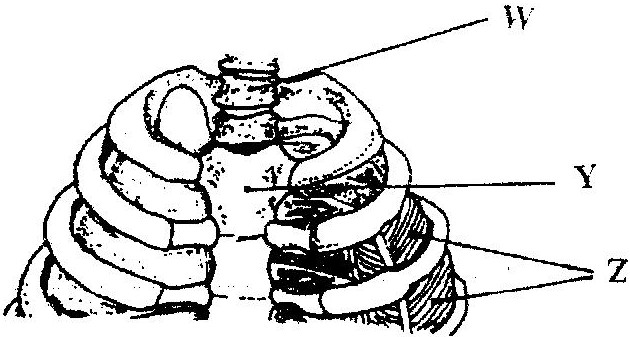 a)	Name the parts labeled W, Y and Z.						           (3marks)		W ……………………………………………………		Y …………………………………………………….		Z ……………………………………………………..b)	How does the part labeled Z facilitates breathing in?				           (3marks)………………………………………………………………………………………………………………………………………………………………………………………………………………………………………………………………………………………………………………………………………………………………………………………………………………………………………………………………………………………………………………………………………………………………………………………………………………………………………………………………………………..……………5) What characteristics do mammalian lungs and the gills of a bony fish have in common that enables them to exchange gases effectively                                                                                                  (4 marks)……………………………………………………………………………………………………………………………………………………………………………………………………………………………………………………………………………………………………………………………………………………………………………………………………………………………………………………………………………………………………………………………………………………6)List two structures used for gaseous exchange in land plants                                                   (2marks)…………………………………………………………………………………………………………………………………………………………………………………………………………………………………………………………………………………………………………………………………………………………………………………………………………………………………………7) Explain the photosynthetic theory of opening of the stomata			           	        (5 marks)…………………………………………………………………………………………………………………………………………………………………………………………………………………………………………………………………………………………………………………………………………………………………………………………………………………………………………………………..………………………………………………………………………………………………………………………………………………………………………………………………………………………………..……8) Below is a diagram of an organelle that is involved in respiration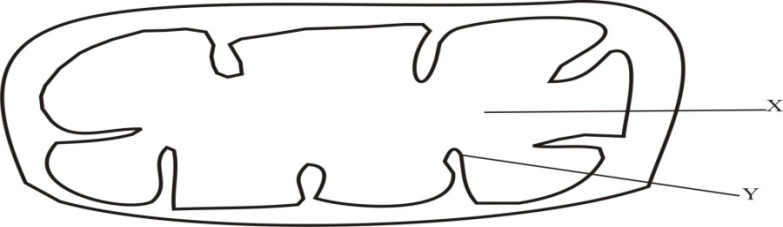 Name the organelle ……………………………………………………………      ( 1mark)Name the part labeled X…………………………………………………………    (1 mark)What is the purpose of the part labeled Y					         (1 mark)………………………………………………………………………………………………………………………………………………………………………………………………………………9. Define the term oxygen debt							        (2 marks)……………………………………………………………………………………………………………………………………………………………………………………………………………..The diagram  below  shows  a set – up that was used to demonstrate fermentation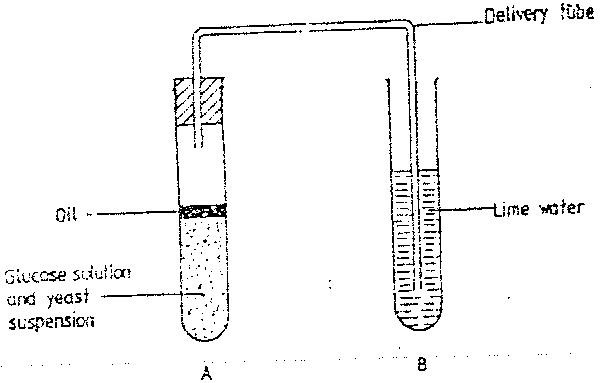 Glucose  solution was boiled and oil added  on top of it.  The glucose solution was then allowed to cool before suspension.Why was the glucose solution boiled  before adding the yeast Suspension?		  (1mk)……………………………………………………………………………………………………………………………………………………………………………………………………………..What was the importance of cooling the glucose solution before adding the yeast suspension?									 (1mk)……………………………………………………………………………………………………………………………………………………………………………………………………………..What was the use of oil in the experiment?						 (1mk)……………………………………………………………………………………………………………………………………………………………………………………………………………..What observation would be made in test tube B  at the  end of the experiment?	( 1 mk)……………………………………………………………………………………………………………………………………………………………………………………………………………..Suggest a control for this experiment						( 1mk)……………………………………………………………………………………………………………………………………………………………………………………………………………..What is meant by the following terms as used in repiration			    	     (2marks)Respiratory quotient……………………………………………………………………………………………………………………………………………………………………………………………………………..Glycolysis……………………………………………………………………………………………………………………………………………………………………………………………………………..Distinguish between aerobic and anaerobic respiration				(4 marks)……………………………………………………………………………………………………..……………………………………………………………………………………………………………………………………………………………………………………………………………..……………………………………………………………………………………………………………………………………………………………………………………………………………..……………………………………………………………………………………………………………………………………………………………………………………………………………..Describe Inhalation and exhalation in human beings					(10marks)…………………………………………………………………………………………………………………………………………………………………………………………………………………………………………………………………………………………………………………………………………………………………………………………………………………………………………………………..………………………………………………………………………………………………………………………………………………………………………………………………………………………………………………………………………………………………………………………………………………………………………………………………………………………………………………………………..………………………………………………………………………………………………………………………………………………………………………………………………………………………………………………………………………………………………………………………………………………………………………………………………………………………………………………………………..………………………………………………………………………………………………………………………………………………………………………………………………………………………………………………………………………………………………………………………………………………………………………………………………………………………………………………………………..………………………………………………………………………………………………………………………………………………………………………………………………………………………………………………………………………………………………………………………………………………………………………………………………………………………………………………………………..………………………………………………………………………………………………………………………………………………………………………………………………………………………………………………………………………………………………………………………………………………………………………………………………………………………………………………………………..……………………………………………………………………………………………………………………………………………………………………………………………………………………………………